Gâteau aux noisettesPour débuter l’automne, Valentin a rapporté des noisettes. Il a alors demandé, si en ULIS, on  pouvait préparer un gâteau. Du genre, plutôt gourmands, nous en avons confectionné 3 ! Etant tellement bon et facile à faire, voici la recette :Ingrédients :2 œufs100 g de sucre en poudre60 g de farine50 g de beurre80 g de noisettes1 pincée de selVoici les étapes à suivre :  Mélanger le sucre avec les œufs, les noisettes hachées, la farine et le beurre.Ajouter une pincée de sel.Allumer le four à thermostat 160°C.Verser la pâte dans un moule beurré.Faire chauffer 35 minutes.Le plus long a été de décortiquer les noisettes… Du coup, tout le monde s’y est mis. Merci Sophie!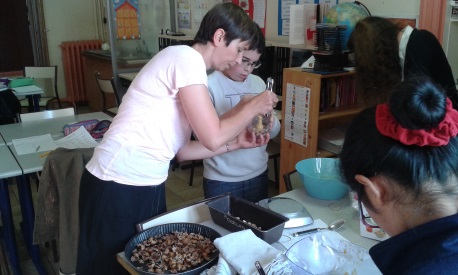 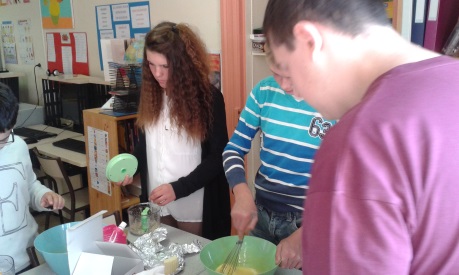 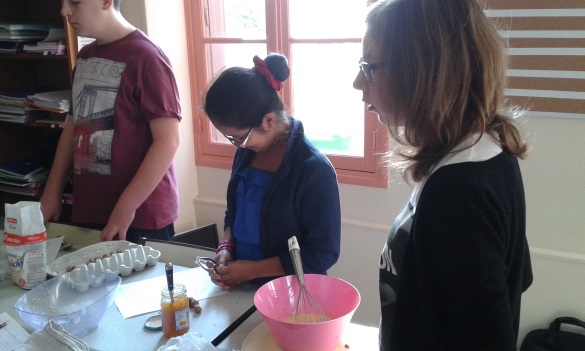 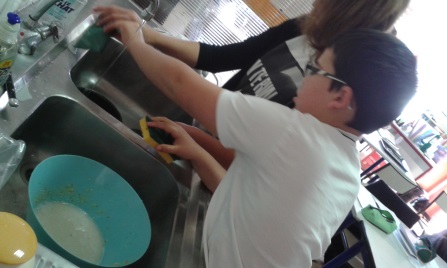 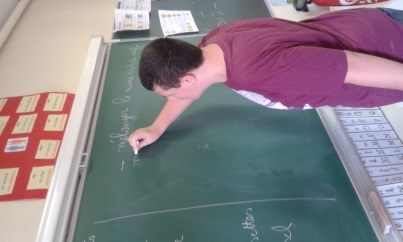 